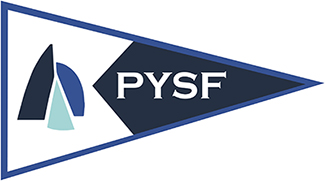 PYSF Overall Program Make-up100+ Sailors during Fall and Spring, 150+ in SummerFall Classes: Learn, Intro-to-Race, Opti Race, 420 Intermediate, High School Race, 420 RaceVenues: Westpoint Harbor and Redwood City Public Boat RampBoats: 12 Cubes, 8 optis, 6 C420s, 24 FJs, 6 MotorboatsCoaches: Molly, Udi, John, Chris, Oliver, Hanna, Brett, Tommy, Jemma, Amir + regatta coachesDays on Water: Wednesday-SundayIntro/Intermediate Level ClassesLearn-to-Sail (12 kids)Venue: Westpoint HarborBoats: CubesCoaches: Hanna Miller, Oliver Olsen, Brett Baron, Jemma Schroder, Tommy Ashworth8 Saturdays, 10am-2pmIntro-to-Race (9 kids)Venue: Westpoint HarborBoats: Cubes and OptisCoaches: Chris Huang, Tommy Ashworth, Oliver Olsen. Amir Tadros5 Sundays, 10am-4pmFJ Intro (8 kids)Venue: RWC Boat Ramp (1200 Chesapeake Dr.)Coaches: Oliver Olsen, Todd Vas Dias, Jemma Schroder, Amir Tadros5 Sundays, 10am-2pm420 Intermediate (21 kids)Venue: Westpoint HarborCoaches: Molly Vandemoer, Chris Huang, Oliver OlsenFridays 3:30-6:30, Sundays 10am-5pm420 Race Team (26 kids)Practice every Friday 3:30-6:30 and Six Sundays 10am-5pmRegattas: BAYS Winter #1, BAYS Winter #2 (new date: Nov 16-17 @ Santa Cruz)Coach organizes pairs based on ability, size, chemistry, etc.High Level, Commitment, Travel, Boat Ownership preferredCoaches: Udi Gal, John Vandemoer, Molly VandemoerOpti Race Team (9 Green kids, 6 Champ kids)Two levels: Green and ChampPractice every Wednesday 3:30-6:30pm and Five Saturdays 10am-5pm Regattas: BAYS Winter #1, BAYS Winter #2 (new date: Nov 16-17 @ Santa Cruz), Turkey Day (Champ Only)Commitment, Travel for Champ Fleet, Boat Ownership after first season on the teamCoaches: Udi Gal, John Vandemoer and Oliver Green High School Race Team (59 sailors)Practice every Thursday 3:30-6:30pm and five Saturdays Noon-4pmRegattas: NorCal 1-Days (4 total, any level, any size “team”).  PCISA Regattas (2 total, more experience, team of 4 needed) [BAYS #1 and #2 open to HS Race Team members Representing PYSF NOT your school]Current Schools Represented: (Burlingame (1), Carlmont (5), Crystal Springs (6), Design Tech (27), Gunn (3), Homestead (1), Khan Lab (6), Los Altos (2), Menlo-Atherton (3), Mountain View (1), Sequoia (1)Lower commitment level, Team based, No experience needed, Boats provided Coaches: Molly Vandemoer, Chris Huang, Oliver Olsen, Todd Vas DiasNuts and BoltsEmail listsAnyone can join, I send an update about 1x week during the seasonMy MAIN point of contact with all of youRegatta RoutineSign-Up Genius (deadlines of 1-2 weeks prior to event)Molly sends out email with list of sailors/pairs/parents towing the Monday after Sign-up Genius deadlineRegister sailor with the regatta hostLoad boats the last practice before eventRead NOR and arrive at regatta site at specified time to unload and rigNo hard end time on Saturday.  Sunday end time stated in NORPack up and tow homeGearPinnies mandatory on any race team member USCG approved lifejacketwww.WestCoastSailing.net  15% Discount Code: “PYSF”Expectations of our Sailors“Make Good Humans”420 Race TeamOpti Race TeamParents rolePositive Coaching Alliance (PCA) OrganizeSupportTransportChaperoneTowing!!! Trailers are under 3,000 lbs.  3-boat trailer: ~1500lb +300lb per boat (includes spars, dolly, hull)2” ball and 4-prong electricalTowing Lessons/Checkout available on a Monday or Tuesday.  Schedule with MollyContactsMolly VandemoerDirector@PYSF.us410-507-0848Scholarships, Cathy YuTreasurer@PYSF.usStephanie Ashworth President@PYSF.usThe Club at Westpointgm@theclubatwestpoint.comWhat’s App ChatsOpti Race Team Parents 420 Race Team Parents420 Race Team Sailors